REQUERIMENTO Nº 500/2018Requer Voto de Pesar pelo falecimento da Sra. Rosângela Maria Tedesco ocorrido recentemente. Senhor Presidente, Nos termos do Art. 102, Inciso IV, do Regimento Interno desta Casa de Leis, requeiro a Vossa Excelência que se digne a registrar nos Anais desta Casa de Leis voto de profundo pesar pelo falecimento da Sra. Rosângela Maria Tedesco, no último dia 10 de abril. Requeiro, ainda, que desta manifestação seja dada ciência aos seus familiares, encaminhando cópia do presente à Rua General Câmara 186, Centro.Justificativa:Tinha 64 anos, vindo a falecer no dia 10 de abril do corrente. Era filha de Francisco Tedesco e Dalva Tedesco, deixa inconsolável a filha Fernanda.Benquista por todos os familiares e amigos, seu passamento causou grande consternação e saudades; todavia, sua memória há de ser cultuada por todos que em vida a amaram.Que Deus esteja presente nesse momento de separação e dor, para lhes dar força e consolo.É, pois, este o Voto, através da Câmara de Vereadores, em homenagem póstuma e em sinal de solidariedade.Plenário “Dr. Tancredo Neves”, em 11 de abril de 2.018. Gustavo Bagnoli-vereador-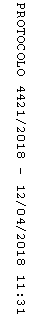 